北京外交人员服务局简介：    北京外交人员服务局成立于1962年，是外交部直属的事业单位，下设北京外交人员人事服务公司、北京外交人员房屋服务公司、中国交远国际经济技术合作公司、北京国际俱乐部有限公司、北京外交人员综合服务公司、北京外交人员语言文化中心等21家单位。    北京外交人员服务局坚持以“配合外交，服务使团，增进友谊，展示风貌”为工作宗旨，努力践行“尊重、责任、创新”的核心价值观，忠实履行国家赋予的责任和使命，竭诚服务于400余家外国驻华使馆、国际组织驻华代表机构和外国新闻驻京代表处。以优质的服务架起了连接五湖四海的友谊之桥，为促进我国和世界各国的友好关系做出了贡献。一直以来，北京外交人员服务局顺应时代发展，积极参与市场竞争，不断拓展外事服务的深度和广度，精心培育高美誉度的外交服务品牌，业已发展成为员工总数10,000余名、150余万平方米房产，产业覆盖工程建筑、房地产与物业管理、人力资源服务、对外汉语教学、商品贸易、酒店餐饮、签证翻译、汽车租赁等诸多领域的综合性外事服务集团。招聘流程及须知：    凡通过我局公开招聘录取人员，均与我局签订事业单位聘用合同，作为事业编人员，享受国家及我局事业单位相关薪酬福利待遇。一、招聘流程接收简历——（2018年12月）招聘笔试、面试——体检、政审、签订三方协议、签订聘用合同二、招聘对象2019年毕业的全日制大学应届本科毕业生和硕士研究生。（大专生、往届毕业生、海外留学生恕不在本次招聘范围内）三、应聘方式登陆北京外交人员服务局官网—外交服务网（http://www.bsbdm.com.cn/）”事业单位公开招聘”校园招聘板块，查看职位信息并填写投递简历；或关注“北京外交人员服务局招聘”微信服务号，点击“BDS招聘—校园招聘”，选择职位投递简历并至官网招聘页面补全简历。四、应聘者可在“北京外交人员服务局招聘”微信服务号内同步了解服务局最新招聘动态。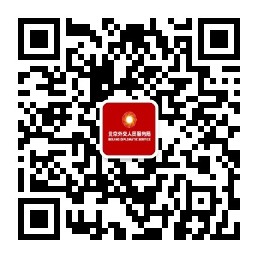 服务局2019招聘岗位：工程类专业：电气工程及其自动化 3人自动化 3人建筑电气与智能化 2人工程管理/造价 4人新能源科学与工程 5人暖通 3人土木工程 3人公共安全管理/安全工程/消防工程 3人语言类：对外汉语教学/汉语国际教育 2人英语 12人日语 3人行政、经营管理类：马克思主义/党史 3人法律 6人行政管理 5人工商管理/经济学/经营管理 5人市场营销/国际贸易 5人人力资源管理 4人物业管理 2人财务类：会计、财务管理、审计等相关专业 10人计算机类:软件工程 3人计算机科学与技术/网络工程 5人